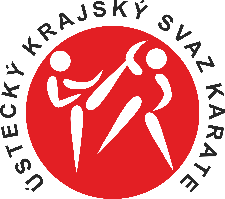 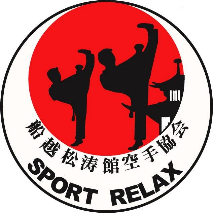  POHÁR BOJOVNÍKŮ BEGINNERÚstecký krajský svaz karate – Karate Sport RelaxDatum konání: 	sobota 9.12. 2013Místo konání:	Wedrichova 3305, 470 01 Česká Lípa, stará halaStartují:		závodníci s STV i bez STVŘeditel soutěže: 	Pavel Znamenáček, pavel@karate-znamenacek.cz, tel..: 607 525 995Úsek STK: 		Pavel VáchaStartovné:	300,- Kč za jednotlivce (4 disciplíny), 1x tombolenka zdarma Přihlášky: 	přihlášení přes https://www.cubu.info/cesky-svaz-karate/  czechkarate.cz, nejpozději do 7. 7. 2023.      Přihlášky na místě za dvojí startovné.Předpis: 	soutěží se v disciplínách agility beginner, kihon-Ido, kumite Bob, kumite stužky. Soutěž pro začínající karatisty s důrazem na rozvoj kreativity. Startují:	členové oddílů a klubů karate ČSKe (dle propozic)Kategorie:		dle propozicZávodníci mohou být při menším počtu účastníků a po domluvě přeřazeni do vyšší kategorie Při startu menšího počtu závodníků v kategorii může být kategorie po posouzení pořadatele s hlavním rozhodčím sloučena s jinou nejbližší. Pořadatel si tímto vyhrazuje právo změny.Protest:		S poplatkem 500,- Kč u hlavního rozhodčíhoCeny:			Na 1 místo pohár a medaile, 2. a 2x 3. místo medaile, diplom obdrží všichni účastníci Časový rozvrh:08:30 – 08:45   registrace, jen úpravy09:00		   zahájení soutěže13:00		   vyhlašování a závěrem losování tombolyDisciplíny  AGILITY  BEGINNER   Karate Agility, Chlapci do 6 let (≤ 8.kyu)           Karate Agility, Dívky do 6 let (≤ 8.kyu)              Karate Agility, Chlapci 7 - 9 let bez kyu)	           Karate Agility, Dívky 7 - 9 let bez kyu)	     Karate Agility, Chlapci 10 - 13 let bez kyu)        Karate Agility, Dívky 10 - 13 let bez kyu)   Karate Agility, Chlapci 7 - 9 let 8-7 kyu)	           Karate Agility, Dívky 7 - 9 let 8-7 kyu)   Karate Agility, Chlapci 10 - 11 let 8-7 kyu)        Karate Agility, Dívky 10 - 11 let 8-7 kyu)   Karate Agility, Chlapci 12 - 15 let 8-7 kyu)        Karate Agility, Dívky 12 - 15 let 8-7 kyu)  KIHON IDO   Karate Kihon, Chlapci do 6 let (≤ 8.kyu)           Karate Kihon, Dívky do 6 let (≤ 8.kyu)              Karate Kihon, Chlapci 7 - 9 let bez kyu)	           Karate Agility, Dívky 7 - 9 let bez kyu)	     Karate Kihon, Chlapci 10 - 13 let bez kyu)        Karate Kihon, Dívky 10 - 13 let bez kyu)   Karate Kihon, Chlapci 7 - 9 let 8-7 kyu)	           Karate Kihon, Dívky 7 - 9 let 8-7 kyu)   Karate Kihon, Chlapci 10 - 11 let 8-7 kyu)        Karate Kihon, Dívky 10 - 11 let 8-7 kyu)   Karate Kihon Chlapci 12 - 15 let 8-7 kyu)        Karate Kihon, Dívky 12 - 15 let 8-7 kyu)KUMITE BALLOON   Karate Balloon, Chlapci do 6 let (≤ 8.kyu)           Karate Balloon, Dívky do 6 let (≤ 8.kyu)              Karate Balloon, Chlapci 7 - 9 let bez kyu)           Karate Balloon, Dívky 7 - 9 let bez kyu)	     Karate Balloon, Chlapci 10 - 13 let bez kyu)        Karate Balloon, Dívky 10 - 13 let bez kyu)   Karate Balloon, Chlapci 7 - 9 let 8-7 kyu)	  Karate Balloon, Dívky 7 - 9 let 8-7 kyu)   Karate Balloon, Chlapci 10 - 11 let 8-7 kyu)        Karate Balloon, Dívky 10 - 11 let 8-7 kyu)   Karate Balloon, Chlapci 12 - 15 let 8-7 kyu)        Karate Balloon, Dívky 12 - 15 let 8-7 kyu)KUMITE BEGINNER   Karate Beginner, Chlapci do 6 let (≤ 8.kyu)           Karate Beginner, Dívky do 6 let (≤ 8.kyu)              Karate Beginner, Chlapci 7 - 9 let bez kyu)           Karate Beginner, Dívky 7 - 9 let bez kyu)	     Karate Beginner, Chlapci 10 - 13 let bez kyu)        Karate Beginner, Dívky 10 - 13 let bez kyu)   Karate Beginner, Chlapci 7 - 9 let 8-7 kyu)	    Karate Beginner, Dívky 7 - 9 let 8-7 kyu)   Karate Beginner, Chlapci 10 - 11 let 8-7 kyu)        Karate Beginner, Dívky 10 - 11 let 8-7 kyu)   Karate Beginner, Chlapci 12 - 15 let 8-7 kyu)        Karate Beginner, Dívky 12 - 15 let 8-7 kyu)